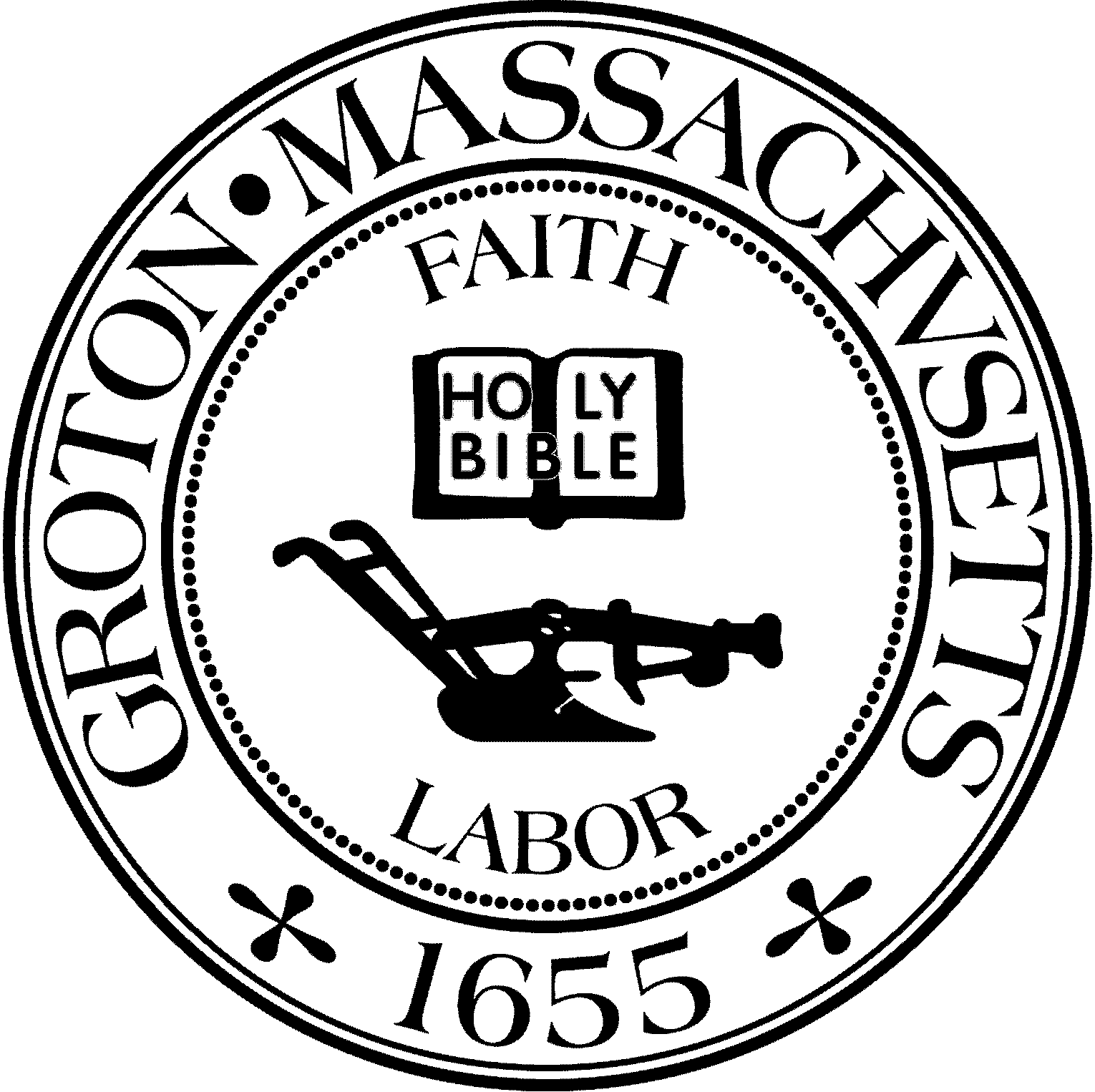 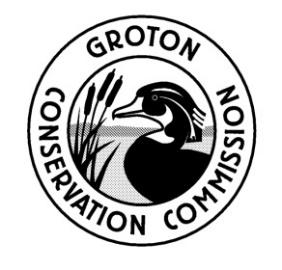 Conservation Commission Meeting MinutesTuesday, May 15, 2023 at 6:30 PMHeld virtually on ZoomPresent: Eileen McHugh, Chair; Larry Hurley, Vice Chair, Bruce Easom, Clerk; Olin Lathrop; John Smigelski Absent: Peter Morrison; Alison Hamilton Others Present: Nikolis Gualco, Conservation Administrator E. McHugh called the meeting to order at 6:30PM Topic: Consider accepting a deed to the Casella Property, located off of Nashua Road (Parcel 227-117) Upon a motion by O. Lathrop, seconded by B. Easom, it was: VOTED to accept a deed to the Casella Property, as presented, and authorize the Chair to execute a certificate of approval for this vote. The motion carried by a roll call vote: (YES – LH, BE, JS, OL, EM) Adjournment (6:32 PM) Upon a motion by O. Lathrop, seconded by L. Hurley, it was: VOTED to adjourn the public meeting. The motion carried by a roll call vote: (YES – LH, BE, JS, OL, EM) Minutes Approved: May 23, 2023